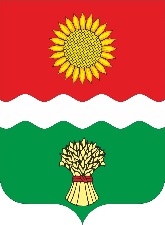 Администрация Большенеклиновского сельского поселенияНеклиновского района Ростовской областиПОСТАНОВЛЕНИЕ24.03.2022г.										№ 47  «Об утверждении Порядка деятельности общественных кладбищ на территории Большенеклиновского сельского поселения Неклиновского района Ростовской области»В соответствии с Федеральным законом от 12.01.1996 №8-ФЗ «О погребении и похоронном деле», Федеральным законом от 06.10.2003 №131-ФЗ «Об общих принципах организации местного самоуправления в Российской Федерации», Указом Президента РФ от 29.06.1996 №1001 «О гарантиях прав граждан на предоставление услуг по погребению умерших»,  Постановлением Главного государственного санитарного врача РФ от 28.01.2021 №3 «Об утверждении санитарных правил и норм СанПиН 2.1.3684-21 «Санитарно-эпидемиологические требования к содержанию территорий городских и сельских поселений, к водным объектам, питьевой воде и питьевому водоснабжению, атмосферному воздуху, почвам, жилым помещениям, эксплуатации производственных, общественных помещений, организации и проведению санитарно-противоэпидемических (профилактических) мероприятий», Областным законом Ростовской области от 03.05.2005 №303-ЗС «О предоставлении материальной и иной помощи для погребения умерших за счет средств областного бюджета». Уставом Большенеклиновского   сельского   поселения   Неклиновского    района    Ростовской области: 1.Утвердить Порядок деятельности общественных кладбищ на территории Большенеклиновского сельского поселения Неклиновского района Ростовской области, согласно приложению.2.Настоящее постановление вступает в силу после его официального опубликования.4.Контроль за исполнением настоящего постановления оставляю за собой. Глава администрацииБольшенеклиновского сельского поселения                                                                    Е.Н.ОвчинниковаПриложение к постановлению № 47от 24.03.2022гПОРЯДОКДЕЯТЕЛЬНОСТИ ОБЩЕСТВЕННЫХ МУНИЦИПАЛЬНЫХ МЕСТ ПОГРЕБЕНИЯ (КЛАДБИЩ)1.Общие положения1.1.Настоящий порядок регулирует деятельность по пользованию и содержанию общественных муниципальных мест погребения (кладбищ). Порядок разработан в соответствии с Федеральным законом «Об общих принципах организации местного самоуправления» № 131- ФЗ и «О погребении и похоронном деле» № 8-ФЗ, Областным законом Ростовской области от 03.05.2005 №303-ЗС «О предоставлении материальной и иной помощи для погребения умерших за счет средств областного бюджета».1.2.Погребение должно осуществляться  в специально отведенных и оборудованных с этой целью местах.1.3.Погребение в не отведенных для  этого местах не допускается. К лицам, совершившим такие действия, применяются меры в соответствии с действующим законодательствам.1.4.Порядок регулирует условия пользования общественными муниципальными кладбищами (далее кладбища) при проведении погребений умерших, отвод и содержание мест захоронений, пользования и содержания территории кладбищ и их инфраструктур.1.5.Муниципальные кладбища находятся в ведении органов местного самоуправления.1.6.Объекты недвижимости (здания, сооружения, оборудование, подъездные пути), по своему функциональному назначению используемые для обеспечения деятельности общественного муниципального кладбища и находящиеся в границах территории земельного участка, отведенного под размещение общественного муниципального кладбища, являются муниципальной собственностью, за исключением ритуальных погребальных принадлежностей и надгробных сооружений, приобретенных и используемых гражданами на месте захоронения.1.7.Погребения на кладбищах может осуществляться с учетом вероисповедальных, воинских и иных обычаев и традиций, не нарушающих законодательство РФ.1.8.На кладбище в обязательном порядке должны быть отведены участки для создания воинских захоронений. Категорически запрещается отведение мест под новые захоронения на участке старых воинских захоронений воинов, погибших (умерших) в Великой отечественной войне 1941-1945 годов.1.9.Распорядок работы кладбищ устанавливается решением органа местного самоуправления, с учетом мнения населения, местных традиций и обычаев.1.10. Деятельность по содержанию и обслуживанию кладбищ финансируется из средств местного бюджета на основе муниципального заказа.1.11. Деятельность кладбища осуществляется с обязательным соблюдением санитарных норм и правил в соответствии с актами уполномоченных органов и должностных лиц.2. Гарантии осуществления погребения2.1.Перечень гарантированных услуг (мероприятий), их качественные характеристики по погребению, предоставляется специализированной  службой по погребению,  в соответствии   со ст. 9, ст.12  Федерального закона № 8-ФЗ от 12.01.1996 г., Областным законом Ростовской области от 03.05.2005 №303-ЗС «О предоставлении материальной и иной помощи для погребения умерших за счет средств областного бюджета».2.2. В случае если умерший не подлежал обязательному социальному страхованию на случай временной нетрудоспособности и в связи с материнством на день смерти и не являлся пенсионером, в том числе в случае смерти несовершеннолетнего члена семьи граждан, не подлежавших обязательному социальному страхованию на случай временной нетрудоспособности и в связи с материнством на день смерти, а также в случае рождения мертвого ребенка по истечении 154 дней беременности, супругу, близким родственникам, иным родственникам, законному представителю или иному лицу, взявшему на себя обязанность осуществить погребение умершего, гарантируется оказание на безвозмездной основе следующего перечня услуг по погребению:1) оформление документов, необходимых для погребения;2) предоставление и доставка гроба и других предметов, необходимых для погребения;3) перевозка тела (останков) умершего на кладбище (в крематорий);4) погребение (кремация с последующей выдачей урны с прахом).Стоимость услуг, указанных в пункте 2.2. настоящей статьи, возмещается специализированной службе по вопросам похоронного дела на основании справки о смерти, если обращение за возмещением указанных услуг последовало не позднее шести месяцев со дня погребения.2.3. Услуги по погребению, указанные в пункте 2.2. оказываются специализированными службами по вопросам похоронного дела.2.4. Стоимость услуг по погребению, указанных в пункте 2.2. определяется органами местного самоуправления по согласованию с соответствующими отделениями Пенсионного фонда Российской Федерации и Фонда социального страхования Российской Федерации, а также органом исполнительной власти Ростовской области в сфере государственного регулирования тарифов и возмещается специализированной службе по вопросам похоронного дела в десятидневный срок со дня обращения этой службы за счет средств областного бюджета.2.5. Стоимость услуг, указанных в пункте 2.2. возмещается специализированной службе по вопросам похоронного дела на основании справки о смерти, если обращение за возмещением указанных услуг последовало не позднее шести месяцев со дня погребения.2.6. Оплата стоимости услуг, предоставленных сверх гарантированного перечня услуг по погребению, указанных в пункте 2.2.  производится за счет средств супруга, близких родственников, иных родственников, законного представителя умершего или иного лица, взявшего на себя обязанность осуществить погребение умершего. 2.7. Социальное пособие на погребение2.7.1.В случае если погребение осуществляется за счет средств супруга, близких родственников, иных родственников, законного представителя умершего или иного лица, взявшего на себя обязанность осуществить погребение умершего, им выплачивается социальное пособие на погребение в размере, равном стоимости услуг по погребению, в размере, установленном Правительством Ростовской области.2.7.2.В случае если умерший не подлежал обязательному социальному страхованию на случай временной нетрудоспособности и в связи с материнством на день смерти и не являлся пенсионером, в том числе в случае смерти несовершеннолетнего члена семьи граждан, не подлежавших обязательному социальному страхованию на случай временной нетрудоспособности и в связи с материнством на день смерти, а также в случае рождения мертвого ребенка по истечении 154 дней беременности, выплата социального пособия на погребение производится за счет средств областного бюджета органом социальной защиты населения по месту жительства в день обращения на основании справки о смерти.2.7.3.Социальное пособие на погребение выплачивается, если обращение за ним последовало не позднее шести месяцев со дня смерти.2.7.4.Гражданам, получившим указанные в пункте 2.2. услуги по погребению, социальное пособие на погребение не выплачивается.2.8. Гарантии погребения умерших, не имеющих супруга, близких родственников, иных родственников либо законного представителя умершего2.8.1.При отсутствии супруга, близких родственников, иных родственников либо законного представителя умершего или при невозможности осуществить ими погребение, а также при отсутствии иных лиц, взявших на себя обязанность осуществить погребение, погребение умерших, указанных в пункте 2.2., а также невостребованных, неопознанных трупов осуществляется специализированной службой по вопросам похоронного дела в порядке, установленном федеральным законодательством.2.8.2. При этом специализированными службами по вопросам похоронного дела оказываются следующие услуги по погребению:1) оформление документов, необходимых для погребения;2) облачение тела;3) предоставление гроба;4) перевозка умершего на кладбище (в крематорий);5) погребение.2.8.3. Стоимость услуг, указанных в пункте 2.8.2, определяется органами местного самоуправления и возмещается специализированной службе по вопросам похоронного дела за счет средств областного бюджета.2.8.4. Стоимость услуг, указанных в пункте 2.8.2, возмещается специализированной службе по вопросам похоронного дела на основании справки о смерти, если обращение за возмещением указанных услуг последовало не позднее шести месяцев со дня погребения.3. Действующие кладбища на территории Большенеклиновского сельского поселения Неклиновского района Ростовской области3.1.На территории Большенеклиновского сельского поселения Неклиновского района располагается   9 (девять)  общественных гражданских кладбищ по следующим адресам:- Ростовская область, Неклиновский район, с. Большая Неклиновка, ул. Школьная, 18-б- Ростовская область, Неклиновский район, х. Едуш, 500 м на запад от ул. Миусской, д. 24               - Ростовская область, Неклиновский район, с. Малая Неклиновка, пер. Степной, 11-а- Ростовская область, Неклиновский район, х. Палий,300 м на запад от ул. Урожайной, д. 2а                      - Ростовская область, Неклиновский район, с. Отрадное, ул. Ленина                      - Ростовская область, Неклиновский район, х. Кунделекино, ул. Заречная, д. 29а             - Ростовская область, Неклиновский район, х. Прядки, ул. Дачная, 33а                - Ростовская область, Неклиновский район, с. Отрадное, ул. Транспортная, 7а                   - Ростовская область, Неклиновский район, х. Пименово,900м на север от ул. Победы, д. 27   и находятся в собственности Большенеклиновского сельского поселения Неклиновского района.3.2.Создаваемые, а так же существующие места не подлежат сносу и могут быть перенесены только в соответствии с муниципальным правовым актом в случае угрозы постоянных затоплений, оползней, после землетрясений и других стихийных бедствий.3.3. Земельные участки, на которых расположены общественные кладбища, относятся к землям общего пользования.4.Порядок погребения умерших4.1.Погребение умерших производится в соответствии с действующими санитарными нормами и Правилами содержание мест погребения.4.2 Захоронения на кладбище производится  ежедневно с 10.00 до 16.00 часов.4.3.Каждое захоронение регистрируется  администрацией  поселения в книге регистрации погребений (приложение № 1).4.4. Погребение умерших и осуществление услуг по погребению умерших на кладбищах осуществляется специализированной службой (далее специализированная служба).4.5.Для осуществления обряда погребения на кладбище предоставляется место под захоронение (могилу).4.6. Предоставление места для захоронения умершего принимается Администрацией Большенеклиновского сельского поселения при предоставлении следующих документов: 1)заявление о предоставлении земельного участка для погребения умершего; 2) копию документа удостоверяющего личность заявителя; 3)свидетельство о смерти, выданное органами записи актов гражданского состояния;4)справку о кремации (документ предоставляется в случае погребения урны с прахом);5)копию документа, подтверждающего факт государственной регистрации рождения мертвого ребенка (в случае погребения ребенка, родившегося мертвым); 6)копию свидетельства о смерти ранее захороненного лица, выданного органами записи актов гражданского состояния (документ представляется в случае подачи заявления на выдачу разрешения о погребении на одном участке супругов (близких родственников) (при наличии); 7)копию удостоверения о захоронении ранее захороненного лица (документ представляется в случае подачи заявления на выдачу разрешения о погребении на одном участке супругов (близких родственников)) (при наличии); 8)копии документов, подтверждающих брачные отношения или отношения близкого родства умершего и лица, ранее захороненного (при наличии); 9)копию документа, подтверждающего полномочия представителя (при обращении представителя).4.7.Предоставление места под захоронение (могилу) производится  лицу, взявшему на себя обязанность осуществить погребение умершего.4.8.Площадь участка, отводимая под новое захоронение (могилу) с учетом гарантированной возможности последующего захоронения в данную могилу супруга или близкого родственника, предоставляется на безвозмездной основе и равна пяти квадратным метрам.4.9.Гражданам Российской Федерации могут предоставляться земельные участки на кладбищах большей площади только под семейные (родовые захоронения) и захоронения в склепы, на договорной основе в соответствии с действующим законодательством РФ и Ростовской области. Площадь земельного участка, отведенного под цели семейных (родовых) захоронений, не может превышать 15 кв.м.4.10.Погребение умершего по его волеизъявлению рядом с ранее умершими, не являющимися близкими родственниками, гарантируется только при наличии свободного места под захоронение (могилу). Возможность захоронения тела умершего на указанном им месте определяется администрацией Большенеклиновского сельского поселения, с учетом места смерти, наличия на указанном им погребения свободного участка под захоронение (могилу), а также с учетом заслуг умершего перед обществом и государством. Решение об отводе места не может быть принято в ущерб близлежащим захоронениям или в ущерб территории общего пользования.4.11.Захоронение в существующую могилу на отведенном месте захоронения разрешается по истечении 15 лет с момента предыдущего захоронения. Захоронение производится по согласованию с администрацией Большенеклиновского сельского поселения.4.12.Под захоронение урны с прахом в отведенном ранее месте захоронения разрешается при согласовании захоронения с администрацией  Большенеклиновского сельского поселения при наличии свободного места.4.13. Размер участка под захоронение урны с прахом отводится в порядке и на условии п. 2.5 настоящего порядка.4.14. Могилы, имеющие признаки бесхозных, должны ставиться администрацией Большенеклиновского сельского поселения, на отдельный учет для решения вопроса о признании их бесхозными в установленном порядке. Захоронение в указанные могилы может быть произведено только после признания их бесхозными на общих основаниях.4.15. В месте захоронения на могиле администрацией Большенеклиновского сельского поселения устанавливается табличка с номером захоронения, соответствующим номеру регистрации умершего в книге регистрации захоронений, которая ведется администрацией  Большенеклиновского сельского поселения. Книга регистрации является документом строгой отчетности и хранится в администрации Большенеклиновского сельского поселения.4.16.Глубина захоронения (могилы) должна быть не менее 1.5 метра.4.17.Эксгумация останков умерших и захороненных производится в установленном законом порядке с соблюдением санитарно-гигиенических и этических норм.5.Требования по захоронению  умерших, устройство могил и надмогильных  сооружений5.1. Территория кладбищ независимо от способов  захоронения  подразделяется на функциональные зоны:-входную; -ритуальную; -захоронений;-защищенную (зеленую) зону по периметру кладбища.5.2.Зона захоронений является основной, функциональной частью кладбища и состоит из участков.  На общественных кладбищах предусматривается  участки для одиночных захоронений, семейных захоронений, братских могил и мемориальных сооружений, а также участки для захоронения умерших, личность которых не установлено.5.3.Погребение умерших производится в соответствии с действующими нормами и правилами.5.4.Не допускается устройство погребений в разрывах между могилами, на обочине дорог.5.5.Норма отвода земельного участка для захоронения гроба с телом  умершего составляет площадь 5м2, предоставление участка производится бесплатно.5.6.Расстояние между могилами должно быть по данным сторонам не менее 1м2, по коротким не менее 0,5 м.5.7. При захоронении на могильном холме устанавливается памятник или памятный знак с указанием  фамилии, имени, отчества, дата рождения и дата смерти умершего  и регистрация в книге  регистрации надмогильных сооружений приложение №2.5.8.Размеры надмогильных сооружений не должны превышать размеры отведенного участка могилы.5.9. При установке надмогильных сооружений, скамеек, столиков, оградок, выходящих за пределы площади отведенного участка, они могут быть снесены администрацией  без предупреждения.5.10. На кладбищах устанавливается:Стенд для помещения объявлений и распоряжений Администрации Большенеклиновского сельского поселения, порядок деятельности кладбищ, правила посещения кладбищ, прав и обязанностей граждан, на территории кладбища у главного входа.5.11.Озеленение и благоустройство  мест погребения должно производится  с действующими нормами и правилами.5.12.Посадка деревьев гражданами на участках захоронения  допускается  по согласованию с администрацией Большенеклиновского сельского поселения.5.13.Все работы по застройке и благоустройству  мест захоронения должны выполняться  с максимальным сохранением существующих деревьев, кустарников и растительного грунта.6. Обязанности администрации Большенеклиновского сельского поселения6.1.Администрация  обязана содержать кладбище  в надлежащем  порядке, в пределах средств, выделенных на эти цели,  и обеспечить:-соблюдение установленной  нормы  отвода  каждого земельного участка для захоронений и правил подготовки могил;-содержание в исправном  состоянии территории кладбища, её ограды, дорог, площадок и их ремонт;-уход  за зелеными насаждениями вдоль дорог на всей территории кладбища;-своевременный вывоз мусора;-учет захоронений;-соблюдения правил пожарной безопасности;-соблюдение санитарных норм и правил;-устройство контейнерных площадок на водонепроницаемом основании с размещением на них металлических контейнеров; мусора;-озеленение территории кладбища не менее 20% (посадка высокорастущих деревьев запрещается);-постоянное содержание в надлежащем порядке братских могил и могил, находящихся под охраной государства;-нахождение в конторе кладбища Книги отзывов и предложений, пронумерованной, прошнурованной, заверенной печатью Администрации Большенеклиновского сельского поселения, и предоставление ее по первому требованию граждан.7.Порядок установки надмогильных сооружений.7.1.Все работы на кладбище по обустройству мест захоронений и установке надмогильных сооружений в обязательном порядке осуществляются по согласованию с администрацией Большенеклиновского сельского поселения.7.2.Обращаться в администрацию Большенеклиновского сельского поселения за согласованием проведения работ по благоустройству мест захоронений и установкой надмогильных вправе только лицо, на которое зарегистрировано захоронение, либо родственник умершего. 7.3. Надмогильные сооружения (памятники, цветники, цоколи, ограды и др.) на могилах устанавливаются и оборудуются только в границах отведенного места захоронения, сооружения, установленные за пределами отведенного участка, подлежит сносу.7.4.Установление ограждений допускается только в местах семейных (родовых) захоронений при  наличии правоустанавливающих документов на земельный участок, отведенный под семейное (родовое) захоронение. Работы по установлению ограды согласовываются с администрацией Большенеклиновского сельского поселения, при этом установленная ограда не должна преграждать сводный доступ другим захоронениям или проходам по территории кладбищ.7.5.Величина периметра ограды должна строго соответствовать размерам отведенного земельного участка. Высота не может превышать 0.5 метра от уровня земли.7.6.Администрация Большенеклиновского сельского поселения, не несет ответственность за сохранность надмогильных сооружений.7.7.С гражданами и организациями могут заключаться договора на охрану мест захоронений на возмездной основе.7.8. Установленные надгробные сооружения являются собственностью граждан или организаций.7.9.Надписи на могильных сооружениях должны соответствовать сведениям о действительно захороненных в этом месте умерших.8.Содержание могил и надмогильных сооружений8.1.Граждане (организации) обязаны содержать отведенные им для захоронения умерших места в надлежащем состоянии, собственными силами или посредством привлечения иных лиц не реже двух раз в год (весной и осенью) производить уборку мусора на отведенном под захоронение земельные участки, выкашивать траву, производить подправку надмогильного холмика. При необходимости восстанавливать надписи со сведениями об умершем.8.2.Места захоронений, не имеющие надлежащего ухода, могут быть признаны в установленном порядке бесхозными и по истечении 15 лет, с момента признания их бесхозными, отведены под захоронение вновь.8.3.При обнаружении признаков бесхозности места захоронения Адлминистрация Большенеклиновского сельского поселения, проводит подготовительные действия для признания могилы бесхозной:-по решению органа местного самоуправления образовывает комиссию с участием представителей соответствующих органов и ведомств, которая производит обследование захоронения и составляет акт, в котором отражается состояние места захоронения и выводы комиссии. Результаты работы комиссии заносятся в специальный журнал, который ведет администрация Большенеклиновского сельского поселения.-на основании выводов комиссии администрация Большенеклиновского сельского поселения, принимает меры к установлению лица, за которым закреплено место захоронения или родственников захороненного с целью его уведомления о последствиях несоблюдения норм по содержанию захоронения;- администрация Большенеклиновского сельского поселения выставляет на могильном холме трафарет с предупреждением о необходимости привести в порядок место захоронения и необходимости обратиться в уполномоченный орган в течение двух лет.Все действия фиксируются письменно с составлением соответствующих документов и формируются в специально заведенной папке на бесхозное захоронение.8.4. По истечении двух лет при условии выполнения всех мер по установлению граждан, заинтересованных в содержании захоронения, не давших положительных результатов, администрация Большенеклиновского сельского поселения, направляет материалы в суд для установления факта бесхозности могилы и возможности использовать в дальнейшем место под захоронение вновь на общих основаниях в соответствии с настоящим  Порядком.9.Правила посещения  кладбищ,  права и обязанности граждан9.1. Посещение кладбищ осуществляется в установленное распорядком работы кладбищ время. Распорядок работы кладбищ устанавливает администрация Большенеклиновского сельского поселения.9.2. На территории кладбища  посетители должны соблюдать общественный порядок и тишину.9.3. Посетители кладбища имеют  право:-выбирать варианты обустройства могил (памятники, оградки, другие сооружения), в               соответствии с требованиями  к оформлению участка захоронения;-производить уборку своего участка и посещение кладбищ в отведенные для этого часы;-сажать цветы на могильном участке.9.4. Посетители кладбища обязаны:-при обустройстве места погребения (оградка, памятник, другие сооружения) не выходить за границы отведенного участка;-соблюдать установленный порядок захоронения;-содержать  захоронения в надлежащем порядке;-выносить мусор только в отведенные для этого места.9.5. На территории кладбища  посетителям запрещается:-устанавливать, переделывать памятники, мемориальные доски и другие надгробные сооружения без разрешения администрации Большенеклиновского сельского поселения;-портить памятники, оборудование кладбищ, засорять территорию;-ломать зеленые насаждения, рвать цветы, собирать венки;-разводить костры;-кататься на автотранспорте;-производить раскопку грунта;-находится на территории кладбища после его закрытия;-заниматься коммерческой деятельностью;-оставлять старые демонтированные надмогильные сооружения в неустановленных для этого местах.9.6. Граждане, производящие захоронения тела (останков) или праха умершего (-ей) (далее - Захоронения) на территории общественных кладбищ, обязаны содержать надгробные сооружения и зеленые насаждения в пределах отведенного участка земли в надлежащем состоянии собственными силами либо с привлечением подрядной организации.10. Движение транспортных средств по территории кладбища10.1. Въезд и стоянка на территории кладбища, за исключением специального транспорта, осуществляется по разрешению администрации Большенеклиновского сельского поселения.10.2. Катафальные транспортные средства или иные транспортные средства, приспособленные для оказания ритуальных услуг, а также пассажирские транспортные средства, используемые при осуществлении погребений, имеют право беспрепятственного проезда на территории кладбищ.10.3. Скорость движения транспортных средств по территории кладбищ 5 км/час (в соответствии ПДД Р.Ф. пункт 10.1).10.4. Не допускается въезд на территорию кладбища транспортных средств с неисправленным  глушителем.10.5. Не допускается въезд на территорию кладбищ гужевого транспортного средства без наличия инвентаря для уборки конского навоза.10.6. Не допускается въезд на территорию кладбища пассажирского транспортного средства, образующего похоронную процессию.11. Порядок признания захоронения бесхозяйным (брошенным) на территории общественных кладбищ11.1. Участки земли, предоставленные для захоронения на общественных кладбищах, изымаются лишь при наличии на них захоронений, признанных бесхозяйными (брошенными).11.2. Признание бесхозяйным (брошенным) захоронения, находящегося на территории общественных кладбищах, осуществляет Администрация Большенеклиновского сельского поселения.11.3. В случае если за участком земли, предоставленным для захоронения, не осуществляется уход в течение длительного периода времени (более 15 (пятнадцати) лет после захоронения), администрация Большенеклиновского сельского поселения:-обеспечивает размещение рядом с захоронением таблички-предупреждения о необходимости содержания захоронения;- уведомляет лицо, ответственное за захоронение (при наличии информации в архивных книгах) о необходимости содержания захоронения, заказным письмом с уведомлением, в течение 30 (тридцати) календарных дней с даты установки таблички-предупреждения;- в течение последующих 5 (пяти) лет с даты установки таблички-предупреждения составляет ежегодные акты осмотра захоронения.11.4. При отсутствии действий по содержанию захоронения в течение 5 (пяти) лет с даты установки таблички-предупреждения, администрация Большенеклиновского сельского поселения, в течение 30 (тридцати) календарных дней после истечения 5-летнего срока формирует комиссию с участием представителей администрации Большенеклиновского сельского поселения, которая на основании актов осмотра захоронения (могил), составляет акт о состоянии захоронения (могилы) с целью признания его бесхозяйным (брошенным).Данный акт направляется для подготовки заявления в суд.11.5. В случае вынесения судебного решения о признании захоронения бесхозяйным (брошенным), организацией и (или) индивидуальным предпринимателем, обслуживающим общественные кладбища, производится демонтаж надмогильных сооружений и планировка территории захоронения.11.6. На участках земли, признанных бесхозяйными, захоронения производятся на общих основаниях.12. Контроль и  ответственность  за нарушение правил содержания мест погребения12.1.Контроль за исполнением  настоящего Порядка осуществляет Администрация Большенеклиновского сельского поселения.12.2.  Лица, виновные в нарушении настоящего Порядка деятельности общественных кладбищ, а также в хищении предметов, находящихся в могиле (гробе), и ритуальных атрибутов на могиле, привлекаются к ответственности   в соответствии с действующим законодательством. 12.3. В случаях, не предусмотренных настоящим Порядком, применяются нормы действующего законодательства.  Приложение №1 к Порядку деятельности муниципальных                                                                                     мест погребения (кладбищ) на территории                            Большенеклиновского сельского поселенияКНИГАрегистрации погребений на общественных кладбищахБольшенеклиновского сельского поселения Неклиновского района.Наименование кладбища________________________________________________________Начата  «____»_________20___г.Окончена «____»_________20___г.Дата записи и подпись лица, ответственного за регистрацию погребений._________________________________________________________________________________Организация, оказывающая ритуальные услуги._________________________________________________________________________________Сведения о лице, осуществляющем погребение: Адрес, контактный телефон.1.2.3.4.5.6.№п/пДатазахоронения-ФИОумершегоДатарожденияДатасмертиСемейное захоронениеСемейное захоронениеСемейное захоронениеСемейное захоронение№п/пДатазахоронения-ФИОумершегоДатарожденияДатасмертиАдресучасткаФИОРанеезахороненных№ свидет.о смертиНаим-вание ЗАГСА